БАШҠОРТОСТАН РЕСПУБЛИКАҺЫ                                                    РЕСПУБЛИКА БАШКОРТОСТАН 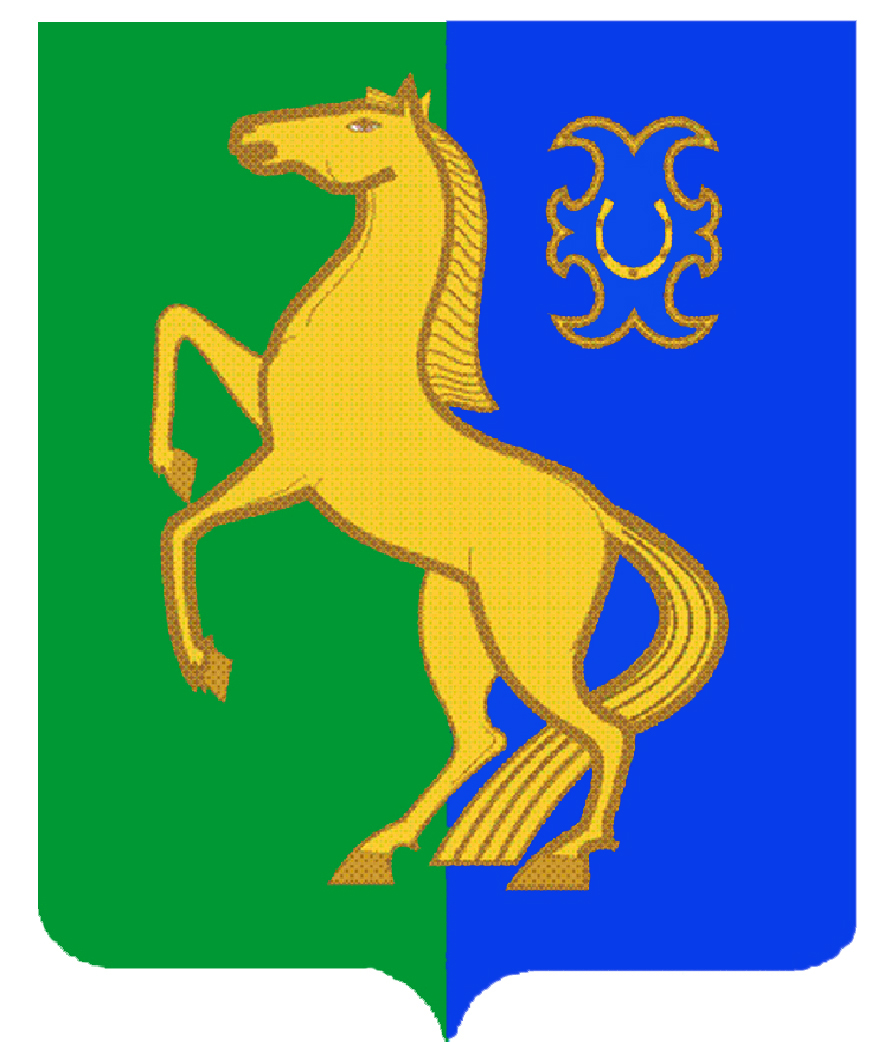          ЙƏРМƏКƏЙ РАЙОНЫ                                                             АДМИНИСТРАЦИЯ СЕЛЬСКОГО ПОСЕЛЕНИЯ     МУНИЦИПАЛЬ РАЙОНыныҢ                                                         Усман-ташлинский  СЕЛЬСОВЕТ                                      Усман-Ташлы АУЫЛ СОВЕТЫ                                                                МУНИЦИПАЛЬНОГО РАЙОНА  АУЫЛ БИЛӘМӘҺЕ ХАКИМИƏТЕ                                                                      ЕРМЕКЕЕВСКИЙ РАЙОН        452195, Усман-Ташлы а, YзӘк урамы, 27                                                                           452195, с.Усман-Ташлы, ул. Центральная, 27                   Тел. (34741) 2-51-46                                                                                                                               Тел. (34741) 2-51-46                         ҠАРАР                               № 19                           ПОСТАНОВЛЕНИЕ              «09 »    март     2016 й.                                                                   « 09 »    марта     2016 г .                  Об отмене постановления главы сельского поселения Усман-Ташлинский сельсовет муниципального района Ермекеевский район  Республики  Башкортостан № 53 от 15 ноября 2012 года (в ред.от 03.10.2014) об утверждении административного регламента администрации сельского поселения Усман-Ташлинский сельсовет по предоставлению муниципальной услуги «Прием заявлений, документов, а также постановка граждан на учет в качестве нуждающихся в жилых помещениях»         В соответствии с Федеральным законом от 27 июля 2010 года № 210-ФЗ «Об организации предоставления государственных и муниципальных услуг», ПОСТАНОВЛЯЮ:Постановление главы  сельского поселения Усман-Ташлинский сельсовет муниципального района Ермекеевский район Республики  Башкортостан № 53 от 15 ноября 2012 года (в ред. от 03.10.2014) об утверждении административного регламента администрации сельского поселения Усман-Ташлинский сельсовет по предоставлению муниципальной услуги «Прием заявлений, документов, а также постановка граждан на учет в качестве нуждающихся в жилых помещениях»Обнародовать  постановление главы сельского поселения  на информационном стенде в здании администрации сельского поселения   Усман-Ташлинский   сельсовет               муниципального  района Ермекеевский район Республики Башкортостан  и  разместить на сайте  сельского поселения  Усман-Ташлинский  сельсовет  муниципального  района Ермекеевский район Республики Башкортостан. Глава сельского поселения                                                                                         Усман-Ташлинский  сельсовет                            Р.Ф.Хантимерова